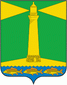 АДМИНИСТРАЦИЯ ШАБЕЛЬСКОГО СЕЛЬСКОГО ПОСЕЛЕНИЯЩЕРБИНОВСКОГО РАЙОНАПОСТАНОВЛЕНИЕот 30 июня 2017 года                                                                                      № 78село ШабельскоеО внесении изменений в постановление администрации Шабельского сельского поселения Щербиновского района от 1 октября 2014 года № 95 «Об утверждении  муниципальнойпрограммы «Развитие культуры в Шабельском сельском поселении Щербиновского района»	В соответствии с Бюджетным кодексом Российской Федерации, с Федеральным законом от 6 октября 2003 года № 131-ФЗ «Об общих принципах организации местного самоуправления в Российской Федерации», постановлением администрации Шабельского сельского поселения Щербиновского района от 16 июня 2014 года № 58 «О порядке принятия решения о разработке, формировании, реализации и оценке эффективности реализации муниципальных программ Шабельского сельского поселения Щербиновского района», постановлением администрации Шабельского сельского поселения Щербиновского района от 19 июня 2014 года № 61       «Об утверждении Перечня муниципальных программ Шабельского сельского поселения Щербиновского района», п о с т а н о в л я ю: 1. Внести изменения в постановление администрации Шабельского сельского поселения Щербиновского района от 1 октября 2014 года № 95             «Об утверждении  муниципальной программы «Развитие культуры в Шабельском сельском поселении Щербиновского района»,  изложив в новой редакции:1) паспорт программы (приложение № 1); 2) статью 4 «Информация по ресурсному обеспечению муниципальной программы» (приложение № 2); 3) приложение 2 к муниципальной программе (приложение № 3).2. Финансовому отделу администрации Шабельского сельского поселения Щербиновского района (Солодовская) предусмотреть в бюджете Шабельского сельского поселения Щербиновского района финансирование  муниципальной программы «Об утверждении  муниципальной программы «Развитие культуры в Шабельском сельском поселении Щербиновского района».3. Отделу по общим и юридическим вопросам (Минаева) разместить настоящее постановление на официальном сайте администрации Шабельского сельского поселения Щербиновского района.4. Опубликовать настоящее постановление в периодическом печатном издании «Информационный бюллетень администрации Шабельского сельского поселения Щербиновского района». 5. Контроль за выполнением настоящего постановления оставляю за собой.6. Постановление вступает в силу на следующий день после его официального опубликования.ГлаваШабельского сельского поселенияЩербиновского района							                З.Н. БуткоМУНИЦИПАЛЬНАЯ ПРОГРАММА«Развитие культуры в Шабельском сельском поселении Щербиновского района»ПАСПОРТмуниципальной программы«Развитие культуры в Шабельском сельском поселенииЩербиновского района»ГлаваШабельского сельского поселенияЩербиновского района							                  З.Н. Бутко«Статья 4. Обоснование ресурсного обеспечения муниципальной программыОбоснование ресурсного обеспечения муниципальной программы приведено в таблице № 1Таблица № 1ГлаваШабельского сельского поселенияЩербиновского района                                                                                                                                                      З.Н. БуткоПЕРЕЧЕНЬ ОСНОВНЫХ МЕРОПРИЯТИЙ МУНИЦИПАЛЬНОЙ ПРОГРАММЫ«Развитие культуры в Шабельском сельском поселении Щербиновского района»ГлаваШабельского сельского поселения Щербиновского района										                                                  	З.Н. БуткоПРИЛОЖЕНИЕ № 1УТВЕРЖДЕНАпостановлением администрации Шабельского сельского поселения Щербиновского районаот 30.06.2017г. № 78Наименование муниципальной программымуниципальная программа «Развитие культуры в Шабельском сельском поселении Щербиновского района» (далее - муниципальная программа)Координатор муниципальной программыАдминистрация Шабельского сельского поселения Щербиновского районаКоординаторы подпрограмм муниципальной программыне предусмотреныУчастники муниципальнойпрограммы1) муниципальное бюджетное учреждение культуры «Шабельский сельский Дом культуры Шабельского сельского поселения Щербиновского района» (далее по тексту  -  МБУК «Шабельский СДК»);2) муниципальное казенное учреждение культуры «Шабельская сельская библиотека» Шабельского сельского поселения Щербиновского района (далее по тексту -  МКУК «Шабельская сельская библиотека»)Подпрограммы муниципальной программыне предусмотренаВедомственные целевые программыне предусмотреныЦели муниципальной программы1) создание условий для доступа граждан к культурным ценностям и информационным ресурсам;2) обеспечение права всех граждан на гарантированный доступ к культурным благам Шабельского сельского поселения  Щербиновского  района; 3) создание условий для сохранения и развития культурного потенциала творческого наследия народов Кубани в Шабельском сельском поселении Щербиновского районаЗадачи муниципальной программы1) обеспечение библиотечного обслуживания населения, пополнение библиотечного фонда и обеспечение его сохранности;2) полноценное комплектование библиотечных фондов; 3) обеспечение условий для организации массового отдыха и досуга жителей Шабельского сельского поселения Щербиновского района;4) обеспечение роста уровня кадрового потенциала, укрепление кадрового состава муниципальных бюджетных учреждений культуры, искусства и кинематографии Шабельского сельского поселения Щербиновского районаПеречень целевых показателей муниципальной программы1) количество мероприятий;2) количество формирований;3) число обслуженных посетителей; 4) количество документовыдач;5) количество досуговых объектов; 6) приобретение книжной продукции;   7) удовлетворенность населения поселения качеством предоставляемых услуг в сфере культуры и кинематографииЭтапы и сроки реализации муниципальной программыЭтапы реализации муниципальной программы не предусмотрены.Сроки реализации муниципальной программы 2015-2019 годыОбъемы бюджетных ассигнований муниципальной программыОбщий объем финансирования составляет 25 252,20  тыс.  рублей из бюджета Шабельского сельского поселения Щербиновского района, в том числе:      средства бюджета Шабельского сельского поселения Щербиновского района – 16 195,0 тыс. рублей:2015 год -  2 537,7 тыс. рублей;2016 год -  3 172,4 тыс. рублей;2017 год – 3 632,2 тыс. рублей;2018 год - 3 386,5 тыс.  рублей;2019 год - 3 466,2 тыс.  рублей      средства  из районного бюджета 72,6 тыс.  рублей:2015 год - 72,6 тыс. рублей2016 год - 0,0 тыс. рублей2017 год - 0,0 тыс. рублей;2018 год - 0,0 тыс. рублей;2019 год - 0,0 тыс. рублей       средства краевого бюджета 8 984,6тыс.  рублей:2015 год - 1 235,0 тыс. рублей2016 год - 1 211,1 тыс. рублей2017 год – 2853,9 тыс. рублей;2018 год - 1 842,3 тыс. рублей;2019 год - 1 842,3 тыс. рублей       средства  из федерального бюджета 0,0 тыс.  рублей:2015 год - 0,0 тыс. рублей2016 год - 0,0 тыс. рублей2017 год - 0,0 тыс. рублей;2018 год - 0,0 тыс. рублей;2019 год - 0,0 тыс. рублейКонтроль над выполнением муниципальной программыАдминистрация Шабельского сельского поселения Щербиновского районаПРИЛОЖЕНИЕ № 2УТВЕРЖДЕНпостановлением администрацииШабельского сельского поселенияЩербиновского районаот 30.06.2017 № 78Наименование основного мероприятияИсполнительИсточник финансирова-нияОбщий объем финансированияОбъемы финансирования программы по годам (тыс.рублей)Объемы финансирования программы по годам (тыс.рублей)Объемы финансирования программы по годам (тыс.рублей)Объемы финансирования программы по годам (тыс.рублей)Объемы финансирования программы по годам (тыс.рублей)Наименование основного мероприятияИсполнительИсточник финансирова-нияОбщий объем финансирования2015 год2016 год2017 год2018 год2019 годОсновное мероприятие № 1. «Обеспечение деятельности муниципальных бюджетных и казенных учреждений культуры Шабельского сельского поселения Щербиновского района»МКУК «Шабельская сельская библиотека»; МБУК «Шабельский СДК»всего15 243,92 497,63 081,14 723,72 430,92 510,6Основное мероприятие № 1. «Обеспечение деятельности муниципальных бюджетных и казенных учреждений культуры Шабельского сельского поселения Щербиновского района»МКУК «Шабельская сельская библиотека»; МБУК «Шабельский СДК»бюджет поселения13 596,32 425,03 081,13 148,72 430,92 510,6Основное мероприятие № 1. «Обеспечение деятельности муниципальных бюджетных и казенных учреждений культуры Шабельского сельского поселения Щербиновского района»МКУК «Шабельская сельская библиотека»; МБУК «Шабельский СДК»бюджет района72,672,60,00,00,00,0Основное мероприятие № 1. «Обеспечение деятельности муниципальных бюджетных и казенных учреждений культуры Шабельского сельского поселения Щербиновского района»МКУК «Шабельская сельская библиотека»; МБУК «Шабельский СДК»краевой бюджет1 575,00,00,01 575,00,00,0Основное мероприятие № 1. «Обеспечение деятельности муниципальных бюджетных и казенных учреждений культуры Шабельского сельского поселения Щербиновского района»МКУК «Шабельская сельская библиотека»; МБУК «Шабельский СДК»Федераль-ный бюджет0,00,00,00,00,00,0Основное мероприятие № 2. «Пополнение библиотечного фонда МКУК «Шабельская сельская библиотека»МКУК «Шабельская сельская библиотека»всего79 ,119,110,0030 ,0010 ,0010 ,00Основное мероприятие № 2. «Пополнение библиотечного фонда МКУК «Шабельская сельская библиотека»МКУК «Шабельская сельская библиотека»бюджет поселения79 ,119, 110,0030 ,0010 ,0010 ,00Основное мероприятие № 2. «Пополнение библиотечного фонда МКУК «Шабельская сельская библиотека»МКУК «Шабельская сельская библиотека»краевой бюджет0,00,00,00,00,00,0Основное мероприятие № 3. «Финансовое обеспечение расходных обязательств поселения по созданию условий для организации досуга и обеспечения услугами организаций культуры в части поэтапного повышения уровня средней заработной платы работников муниципальных учреждений отрасли культуры, искусства и кинематографии до среднемесячной начисленной заработной платы наемных работников в организациях, у индивидуальных предпринимателей и физических лиц (среднемесячного дохода от трудовой деятельности) по Краснодарскому краю»МКУК «Шабельская сельская библиотека»МБУК «Шабельский СДК»всего9 929,21 328,61 292,41732,42 787,92 787,9Основное мероприятие № 3. «Финансовое обеспечение расходных обязательств поселения по созданию условий для организации досуга и обеспечения услугами организаций культуры в части поэтапного повышения уровня средней заработной платы работников муниципальных учреждений отрасли культуры, искусства и кинематографии до среднемесячной начисленной заработной платы наемных работников в организациях, у индивидуальных предпринимателей и физических лиц (среднемесячного дохода от трудовой деятельности) по Краснодарскому краю»МКУК «Шабельская сельская библиотека»МБУК «Шабельский СДК»бюджет поселения2 519,693,681 ,3453,5945,6945,6Основное мероприятие № 3. «Финансовое обеспечение расходных обязательств поселения по созданию условий для организации досуга и обеспечения услугами организаций культуры в части поэтапного повышения уровня средней заработной платы работников муниципальных учреждений отрасли культуры, искусства и кинематографии до среднемесячной начисленной заработной платы наемных работников в организациях, у индивидуальных предпринимателей и физических лиц (среднемесячного дохода от трудовой деятельности) по Краснодарскому краю»МКУК «Шабельская сельская библиотека»МБУК «Шабельский СДК»краевой бюджет7 409,61 235, 01 211,11 278,91 842,31 842,3Итого: Итого: всего25 252,23 845,34 383,56 486,15 228,85 308,5Итого: Итого: бюджет поселения16 195,02 537,73 172,43 632,23 386,53 466,2Итого: Итого: бюджет района72,672,60,00,00,00,0Итого: Итого: краевой бюджет 8 984,61 235, 01 211,12 853,91 842,31 842,3Итого: Итого: Федераль-ный бюджет0,00,00,00,00,00,0ПРИЛОЖЕНИЕ № 3УТВЕРЖДЕНпостановлением администрацииШабельского сельского поселенияЩербиновского районаот 30.06.2017 № 78№ п/пНаименование мероприятияИсточник финансированияОбъем финансирования, всего (тыс.руб.)Объем финансирования, всего (тыс.руб.)В том числе по годамВ том числе по годамВ том числе по годамВ том числе по годамВ том числе по годамВ том числе по годамВ том числе по годамВ том числе по годамНепосредственный результат реализации мероприятияМуниципальный заказчик, главный распорядитель (распорядитель) бюджетных средств, исполнитель№ п/пНаименование мероприятияИсточник финансированияОбъем финансирования, всего (тыс.руб.)Объем финансирования, всего (тыс.руб.)2015год 2015год 2015год 2016 год 2017год 2017год 2018 год 2019год Непосредственный результат реализации мероприятияМуниципальный заказчик, главный распорядитель (распорядитель) бюджетных средств, исполнитель123445556778910111Цель основного мероприятия № 1- создание условий для доступа граждан к культурным ценностям и информационным ресурсам - обеспечение права всех граждан на гарантированный доступ к культурным благам Шабельского сельского поселения  Щербиновского  района- создание условий для доступа граждан к культурным ценностям и информационным ресурсам - обеспечение права всех граждан на гарантированный доступ к культурным благам Шабельского сельского поселения  Щербиновского  района- создание условий для доступа граждан к культурным ценностям и информационным ресурсам - обеспечение права всех граждан на гарантированный доступ к культурным благам Шабельского сельского поселения  Щербиновского  района- создание условий для доступа граждан к культурным ценностям и информационным ресурсам - обеспечение права всех граждан на гарантированный доступ к культурным благам Шабельского сельского поселения  Щербиновского  района- создание условий для доступа граждан к культурным ценностям и информационным ресурсам - обеспечение права всех граждан на гарантированный доступ к культурным благам Шабельского сельского поселения  Щербиновского  района- создание условий для доступа граждан к культурным ценностям и информационным ресурсам - обеспечение права всех граждан на гарантированный доступ к культурным благам Шабельского сельского поселения  Щербиновского  района- создание условий для доступа граждан к культурным ценностям и информационным ресурсам - обеспечение права всех граждан на гарантированный доступ к культурным благам Шабельского сельского поселения  Щербиновского  района- создание условий для доступа граждан к культурным ценностям и информационным ресурсам - обеспечение права всех граждан на гарантированный доступ к культурным благам Шабельского сельского поселения  Щербиновского  района- создание условий для доступа граждан к культурным ценностям и информационным ресурсам - обеспечение права всех граждан на гарантированный доступ к культурным благам Шабельского сельского поселения  Щербиновского  района- создание условий для доступа граждан к культурным ценностям и информационным ресурсам - обеспечение права всех граждан на гарантированный доступ к культурным благам Шабельского сельского поселения  Щербиновского  района- создание условий для доступа граждан к культурным ценностям и информационным ресурсам - обеспечение права всех граждан на гарантированный доступ к культурным благам Шабельского сельского поселения  Щербиновского  района- создание условий для доступа граждан к культурным ценностям и информационным ресурсам - обеспечение права всех граждан на гарантированный доступ к культурным благам Шабельского сельского поселения  Щербиновского  района- создание условий для доступа граждан к культурным ценностям и информационным ресурсам - обеспечение права всех граждан на гарантированный доступ к культурным благам Шабельского сельского поселения  Щербиновского  района1.1Задача основного мероприятия № 1. - обеспечение библиотечного обслуживания населения;- обеспечение условий для организации массового отдыха и досуга жителей Шабельского сельского поселения Щербиновского района- обеспечение библиотечного обслуживания населения;- обеспечение условий для организации массового отдыха и досуга жителей Шабельского сельского поселения Щербиновского района- обеспечение библиотечного обслуживания населения;- обеспечение условий для организации массового отдыха и досуга жителей Шабельского сельского поселения Щербиновского района- обеспечение библиотечного обслуживания населения;- обеспечение условий для организации массового отдыха и досуга жителей Шабельского сельского поселения Щербиновского района- обеспечение библиотечного обслуживания населения;- обеспечение условий для организации массового отдыха и досуга жителей Шабельского сельского поселения Щербиновского района- обеспечение библиотечного обслуживания населения;- обеспечение условий для организации массового отдыха и досуга жителей Шабельского сельского поселения Щербиновского района- обеспечение библиотечного обслуживания населения;- обеспечение условий для организации массового отдыха и досуга жителей Шабельского сельского поселения Щербиновского района- обеспечение библиотечного обслуживания населения;- обеспечение условий для организации массового отдыха и досуга жителей Шабельского сельского поселения Щербиновского района- обеспечение библиотечного обслуживания населения;- обеспечение условий для организации массового отдыха и досуга жителей Шабельского сельского поселения Щербиновского района- обеспечение библиотечного обслуживания населения;- обеспечение условий для организации массового отдыха и досуга жителей Шабельского сельского поселения Щербиновского района- обеспечение библиотечного обслуживания населения;- обеспечение условий для организации массового отдыха и досуга жителей Шабельского сельского поселения Щербиновского района- обеспечение библиотечного обслуживания населения;- обеспечение условий для организации массового отдыха и досуга жителей Шабельского сельского поселения Щербиновского района- обеспечение библиотечного обслуживания населения;- обеспечение условий для организации массового отдыха и досуга жителей Шабельского сельского поселения Щербиновского района1.1.11.1.1Основное мероприятие № 1 «Обеспечение деятельности муниципальных учреждений культуры Шабельского сельского поселения Щербиновского района »всего15 243,915 243,92 497,62 497,62 497,63 081,13 081,14 723,72 430,92 510,6обеспечение библиотечного обслуживания населения, пополнение библиотечного фонда и обеспечение его сохранностиадминистрация Шабельского сельского поселения Щербиновского района (далее по тексту – администрация)1.1.11.1.1Основное мероприятие № 1 «Обеспечение деятельности муниципальных учреждений культуры Шабельского сельского поселения Щербиновского района »бюджет Шабельс-кого сельского поселе-ния Щерби-новского района (далее по тексту – бюджет поселе-ния)13 596,313 596,32 425,02 425,02 425,03 081,13 081,13 148,72 430,92 510,6обеспечение библиотечного обслуживания населения, пополнение библиотечного фонда и обеспечение его сохранностиадминистрация Шабельского сельского поселения Щербиновского района (далее по тексту – администрация)1.1.11.1.1Основное мероприятие № 1 «Обеспечение деятельности муниципальных учреждений культуры Шабельского сельского поселения Щербиновского района »бюджет района72,672,672,672,672,60,00,00,00,00,0обеспечение библиотечного обслуживания населения, пополнение библиотечного фонда и обеспечение его сохранностиадминистрация Шабельского сельского поселения Щербиновского района (далее по тексту – администрация)1.1.11.1.1Основное мероприятие № 1 «Обеспечение деятельности муниципальных учреждений культуры Шабельского сельского поселения Щербиновского района »краевой бюджет1 575,01 575,00,00,00,00,00,01 575,00,00,0обеспечение библиотечного обслуживания населения, пополнение библиотечного фонда и обеспечение его сохранностиадминистрация Шабельского сельского поселения Щербиновского района (далее по тексту – администрация)1.1.11.1.1Основное мероприятие № 1 «Обеспечение деятельности муниципальных учреждений культуры Шабельского сельского поселения Щербиновского района »Федеральный бюджет0,00,00,00,00,00,00,00,00,00,0обеспечение библиотечного обслуживания населения, пополнение библиотечного фонда и обеспечение его сохранностиадминистрация Шабельского сельского поселения Щербиновского района (далее по тексту – администрация)1.1.1.1Мероприятие № 1 «Финансовое обеспечение муниципального задания на оказание муниципальных услуг муниципальных учреждений культуры Шабельского сельского поселения Щербиновского района»всего12 749,212 749,22 425,02 425,02 425,03 006,93 006,92 465,82 400,92 450,61.1.1.1Мероприятие № 1 «Финансовое обеспечение муниципального задания на оказание муниципальных услуг муниципальных учреждений культуры Шабельского сельского поселения Щербиновского района»бюджет поселе-ния12 749,2                                                        12 749,2                                                        2 425,02 425,02 425,03 006,93 006,92 465,82 400,92 450,6Обеспечение деятельности (оказание услуг) муниципальных учрежденийадминистрация1.1.1.2Мероприятие № 2 «Расходы на иные цели, не связанные с возмещением нормативных затрат на выполнение муниципального задания»всего72,672,672,672,672,60,00,00,00,00,0администрация1.1.1.2Мероприятие № 2 «Расходы на иные цели, не связанные с возмещением нормативных затрат на выполнение муниципального задания»бюджет поселения0,00,00,00,00,00,00,00,00,00,0администрация1.1.1.2Мероприятие № 2 «Расходы на иные цели, не связанные с возмещением нормативных затрат на выполнение муниципального задания»бюджет района72,672,672,672,672,60,00,00,00,00,0администрация1.1.1.3Мероприятие № 3 «Укрепление материально-технической базы муниципальных учреждений культуры Шабельского сельского поселения Щербиновского района»всего2 414,202 414,200,00,00,074,274,22 250,030,060,0администрация1.1.1.3Мероприятие № 3 «Укрепление материально-технической базы муниципальных учреждений культуры Шабельского сельского поселения Щербиновского района»бюджет поселения839,2839,20,00,00,074,274,2675,030,060,0администрация1.1.1.3Мероприятие № 3 «Укрепление материально-технической базы муниципальных учреждений культуры Шабельского сельского поселения Щербиновского района»краевой бюджет1 575,01 575,00,00,00,00,00,01 575,00,00,0администрация1.1.1.3Мероприятие № 3 «Укрепление материально-технической базы муниципальных учреждений культуры Шабельского сельского поселения Щербиновского района»Федеральный бюджет0,00,00,00,00,00,00,00,00,00,0администрация1.1.1.4Мероприятие № 4«Расходы на обеспечение функций органов местного самоуправления (кредиторская задолженность»всего7,97,90,00,00,00,00,07,90,00,0оплата кредиторской задолженностиадминистрация1.1.1.4Мероприятие № 4«Расходы на обеспечение функций органов местного самоуправления (кредиторская задолженность»бюджет поселениябюджет поселения7,90,00,00,00,00,07,90,00,0оплата кредиторской задолженностиадминистрация2.Цель основного мероприятия № 2создание условий для доступа граждан к культурным ценностям и информационным ресурсамсоздание условий для доступа граждан к культурным ценностям и информационным ресурсамсоздание условий для доступа граждан к культурным ценностям и информационным ресурсамсоздание условий для доступа граждан к культурным ценностям и информационным ресурсамсоздание условий для доступа граждан к культурным ценностям и информационным ресурсамсоздание условий для доступа граждан к культурным ценностям и информационным ресурсамсоздание условий для доступа граждан к культурным ценностям и информационным ресурсамсоздание условий для доступа граждан к культурным ценностям и информационным ресурсамсоздание условий для доступа граждан к культурным ценностям и информационным ресурсамсоздание условий для доступа граждан к культурным ценностям и информационным ресурсамсоздание условий для доступа граждан к культурным ценностям и информационным ресурсамсоздание условий для доступа граждан к культурным ценностям и информационным ресурсамсоздание условий для доступа граждан к культурным ценностям и информационным ресурсам2.1Задача основного мероприятия № 2. - обеспечение библиотечного обслуживания населения, пополнение библиотечного фонда и обеспечение его сохранности;-полноценное комплектование библиотечных фондов- обеспечение библиотечного обслуживания населения, пополнение библиотечного фонда и обеспечение его сохранности;-полноценное комплектование библиотечных фондов- обеспечение библиотечного обслуживания населения, пополнение библиотечного фонда и обеспечение его сохранности;-полноценное комплектование библиотечных фондов- обеспечение библиотечного обслуживания населения, пополнение библиотечного фонда и обеспечение его сохранности;-полноценное комплектование библиотечных фондов- обеспечение библиотечного обслуживания населения, пополнение библиотечного фонда и обеспечение его сохранности;-полноценное комплектование библиотечных фондов- обеспечение библиотечного обслуживания населения, пополнение библиотечного фонда и обеспечение его сохранности;-полноценное комплектование библиотечных фондов- обеспечение библиотечного обслуживания населения, пополнение библиотечного фонда и обеспечение его сохранности;-полноценное комплектование библиотечных фондов- обеспечение библиотечного обслуживания населения, пополнение библиотечного фонда и обеспечение его сохранности;-полноценное комплектование библиотечных фондов- обеспечение библиотечного обслуживания населения, пополнение библиотечного фонда и обеспечение его сохранности;-полноценное комплектование библиотечных фондов- обеспечение библиотечного обслуживания населения, пополнение библиотечного фонда и обеспечение его сохранности;-полноценное комплектование библиотечных фондов- обеспечение библиотечного обслуживания населения, пополнение библиотечного фонда и обеспечение его сохранности;-полноценное комплектование библиотечных фондов- обеспечение библиотечного обслуживания населения, пополнение библиотечного фонда и обеспечение его сохранности;-полноценное комплектование библиотечных фондов- обеспечение библиотечного обслуживания населения, пополнение библиотечного фонда и обеспечение его сохранности;-полноценное комплектование библиотечных фондов2.1.1.Мероприятие №  2«Пополнение библиотечного фонда МКУК «Шабельская сельская библиотека»всего79,179,179,119,110,010,010,030,010,010,0Пополнение библиотечного фонда МКУК «Шабельская сельская библиотека»2.1.1.Мероприятие №  2«Пополнение библиотечного фонда МКУК «Шабельская сельская библиотека»бюджет поселения79,179,179,119,110,010,010,030,010,010,0Пополнение библиотечного фонда МКУК «Шабельская сельская библиотека»администрация3.Цель основного мероприятия № 3создание условий для сохранения и развития культурного потенциала творческого наследия народов Кубани в Шабельском сельском поселении Щербиновского районасоздание условий для сохранения и развития культурного потенциала творческого наследия народов Кубани в Шабельском сельском поселении Щербиновского районасоздание условий для сохранения и развития культурного потенциала творческого наследия народов Кубани в Шабельском сельском поселении Щербиновского районасоздание условий для сохранения и развития культурного потенциала творческого наследия народов Кубани в Шабельском сельском поселении Щербиновского районасоздание условий для сохранения и развития культурного потенциала творческого наследия народов Кубани в Шабельском сельском поселении Щербиновского районасоздание условий для сохранения и развития культурного потенциала творческого наследия народов Кубани в Шабельском сельском поселении Щербиновского районасоздание условий для сохранения и развития культурного потенциала творческого наследия народов Кубани в Шабельском сельском поселении Щербиновского районасоздание условий для сохранения и развития культурного потенциала творческого наследия народов Кубани в Шабельском сельском поселении Щербиновского районасоздание условий для сохранения и развития культурного потенциала творческого наследия народов Кубани в Шабельском сельском поселении Щербиновского районасоздание условий для сохранения и развития культурного потенциала творческого наследия народов Кубани в Шабельском сельском поселении Щербиновского районасоздание условий для сохранения и развития культурного потенциала творческого наследия народов Кубани в Шабельском сельском поселении Щербиновского районасоздание условий для сохранения и развития культурного потенциала творческого наследия народов Кубани в Шабельском сельском поселении Щербиновского районасоздание условий для сохранения и развития культурного потенциала творческого наследия народов Кубани в Шабельском сельском поселении Щербиновского района3.1Задача основного мероприятия № 3  обеспечение роста уровня кадрового потенциала, укрепление кадрового состава муниципальных бюджетных учреждений культуры, искусства и кинематографии Шабельского сельского поселения Щербиновского районаобеспечение роста уровня кадрового потенциала, укрепление кадрового состава муниципальных бюджетных учреждений культуры, искусства и кинематографии Шабельского сельского поселения Щербиновского районаобеспечение роста уровня кадрового потенциала, укрепление кадрового состава муниципальных бюджетных учреждений культуры, искусства и кинематографии Шабельского сельского поселения Щербиновского районаобеспечение роста уровня кадрового потенциала, укрепление кадрового состава муниципальных бюджетных учреждений культуры, искусства и кинематографии Шабельского сельского поселения Щербиновского районаобеспечение роста уровня кадрового потенциала, укрепление кадрового состава муниципальных бюджетных учреждений культуры, искусства и кинематографии Шабельского сельского поселения Щербиновского районаобеспечение роста уровня кадрового потенциала, укрепление кадрового состава муниципальных бюджетных учреждений культуры, искусства и кинематографии Шабельского сельского поселения Щербиновского районаобеспечение роста уровня кадрового потенциала, укрепление кадрового состава муниципальных бюджетных учреждений культуры, искусства и кинематографии Шабельского сельского поселения Щербиновского районаобеспечение роста уровня кадрового потенциала, укрепление кадрового состава муниципальных бюджетных учреждений культуры, искусства и кинематографии Шабельского сельского поселения Щербиновского районаобеспечение роста уровня кадрового потенциала, укрепление кадрового состава муниципальных бюджетных учреждений культуры, искусства и кинематографии Шабельского сельского поселения Щербиновского районаобеспечение роста уровня кадрового потенциала, укрепление кадрового состава муниципальных бюджетных учреждений культуры, искусства и кинематографии Шабельского сельского поселения Щербиновского районаобеспечение роста уровня кадрового потенциала, укрепление кадрового состава муниципальных бюджетных учреждений культуры, искусства и кинематографии Шабельского сельского поселения Щербиновского районаобеспечение роста уровня кадрового потенциала, укрепление кадрового состава муниципальных бюджетных учреждений культуры, искусства и кинематографии Шабельского сельского поселения Щербиновского районаобеспечение роста уровня кадрового потенциала, укрепление кадрового состава муниципальных бюджетных учреждений культуры, искусства и кинематографии Шабельского сельского поселения Щербиновского района3.1.1Основное мероприятие № 3. Финансовое обеспечение расходных обязательств поселения по созданию условий для организации досуга и обеспечения услугами организаций культуры в части поэтапного повышения уровня средней заработной платы работников муниципальных учреждений отрасли культуры, искусства и кинематографии до среднемесячной начисленной заработной платы наемных работников в организациях, у индивидуальных предпринимателей и физических лиц (среднемесячного дохода от трудовой деятельности) по Краснодарскому краювсего9 929,29 929,21 328,61 328,61 292,41 292,41 292,41732,42 787,92 787,9обеспечение роста уровня кадрового потенциала, укрепление кадрового состава муниципальных бюджетных и казенных учреждений культуры, искусства и кинематографии Шабельского сельского поселения Щербиновскогорайонаадминистрация 3.1.1Основное мероприятие № 3. Финансовое обеспечение расходных обязательств поселения по созданию условий для организации досуга и обеспечения услугами организаций культуры в части поэтапного повышения уровня средней заработной платы работников муниципальных учреждений отрасли культуры, искусства и кинематографии до среднемесячной начисленной заработной платы наемных работников в организациях, у индивидуальных предпринимателей и физических лиц (среднемесячного дохода от трудовой деятельности) по Краснодарскому краюбюджет поселения2 519,62 519,693,693,681 ,381 ,381 ,3453,5945,6945,6обеспечение роста уровня кадрового потенциала, укрепление кадрового состава муниципальных бюджетных и казенных учреждений культуры, искусства и кинематографии Шабельского сельского поселения Щербиновскогорайонаадминистрация 3.1.1Основное мероприятие № 3. Финансовое обеспечение расходных обязательств поселения по созданию условий для организации досуга и обеспечения услугами организаций культуры в части поэтапного повышения уровня средней заработной платы работников муниципальных учреждений отрасли культуры, искусства и кинематографии до среднемесячной начисленной заработной платы наемных работников в организациях, у индивидуальных предпринимателей и физических лиц (среднемесячного дохода от трудовой деятельности) по Краснодарскому краюкраевой бюджет7 409,67 409,61 235, 01 235, 01 211,11 211,11 211,11 278,91 842,31 842,3обеспечение роста уровня кадрового потенциала, укрепление кадрового состава муниципальных бюджетных и казенных учреждений культуры, искусства и кинематографии Шабельского сельского поселения Щербиновскогорайонаадминистрация 3.1.1.1Мероприятие №  1 «Осуществление ежемесячных денежных выплат стимулирующего характера работникам муниципальных учреждений культуры, искусства и кинематографии,имеющих право на их получение»всего2 609,32 609,3571,5571,5575,3575,3575,3487,5487,5487,5обеспечение роста уровня кадрового потенциала, укрепление кадрового состава муниципальных бюджетных учреждений культуры, искусства и кинематографии Шабельского сельского поселения Щербиновского районаадминистрация3.1.1.1Мероприятие №  1 «Осуществление ежемесячных денежных выплат стимулирующего характера работникам муниципальных учреждений культуры, искусства и кинематографии,имеющих право на их получение»бюджет поселения197,6197,631,631,625,325,325,346,946,946,9обеспечение роста уровня кадрового потенциала, укрепление кадрового состава муниципальных бюджетных учреждений культуры, искусства и кинематографии Шабельского сельского поселения Щербиновского районаадминистрация3.1.1.1Мероприятие №  1 «Осуществление ежемесячных денежных выплат стимулирующего характера работникам муниципальных учреждений культуры, искусства и кинематографии,имеющих право на их получение»краевой бюджет2 411,72 411,7539,9539,9550,0550,0550,0440,6440,6440,6обеспечение роста уровня кадрового потенциала, укрепление кадрового состава муниципальных бюджетных учреждений культуры, искусства и кинематографии Шабельского сельского поселения Щербиновского районаадминистрация3.1.1.2Мероприятие №  2 «Обеспечение поэтапного повышения уровня средней заработной платы работников муниципальных бюджетных учреждений культуры искусства и кинематографии»всего7 319,97 319,9757,1757,1717,1717,1717,11 244,92 300,42 300,4обеспечение роста уровня кадрового потенциала, укрепление кадрового состава муниципальных бюджетных учреждений культуры, искусства и кинематографии Шабельского сельского поселения Щербиновского районаадминистрация3.1.1.2Мероприятие №  2 «Обеспечение поэтапного повышения уровня средней заработной платы работников муниципальных бюджетных учреждений культуры искусства и кинематографии»бюджет поселения2 322,02 322,062,062,056,056,056,0406,6898,7898,7обеспечение роста уровня кадрового потенциала, укрепление кадрового состава муниципальных бюджетных учреждений культуры, искусства и кинематографии Шабельского сельского поселения Щербиновского районаадминистрация3.1.1.2Мероприятие №  2 «Обеспечение поэтапного повышения уровня средней заработной платы работников муниципальных бюджетных учреждений культуры искусства и кинематографии»краевой бюджет4 997,94 997,9695,1695,1661,1661,1661,1838,31401,71401,7обеспечение роста уровня кадрового потенциала, укрепление кадрового состава муниципальных бюджетных учреждений культуры, искусства и кинематографии Шабельского сельского поселения Щербиновского районаадминистрацияИтого:Итого:всего25 252,225 252,23 845,33 845,34 383,54 383,54 383,56 486,15 228,85 308,5Итого:Итого:бюджет поселения16 195,016 195,02 537,72 537,73 172,43 172,43 172,43 632,23 386,53 466,2Итого:Итого:бюджет района72,672,672,672,60,00,00,00,00,00,0Итого:Итого:краевой бюджет 8 984,6 8 984,61 235, 01 235, 01 211,11 211,11 211,12 853,91 842,31 842,3Федеральный бюджет0,00,00,00,00,00,00,00,00,00,0